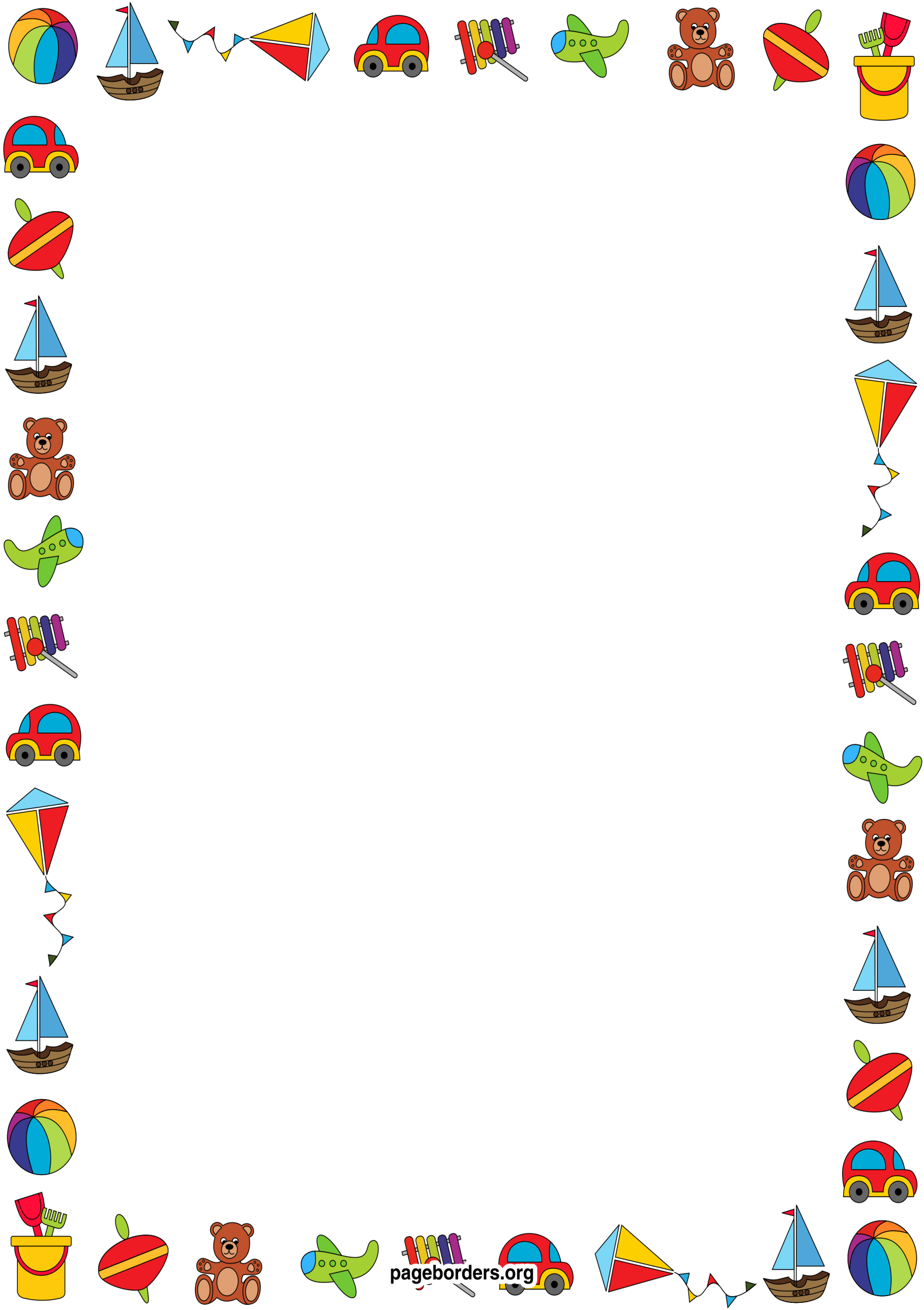 День рожденияВ нашей группе дни рождения детей отмечаются очень весело и интересно.Каждый праздник имеет свою тематику. Это может быть «Пиратскаявечеринка» или «Совет индейцев». Дети могут пошалить вместе с озорнымКарлсоном или веселыми клоунами.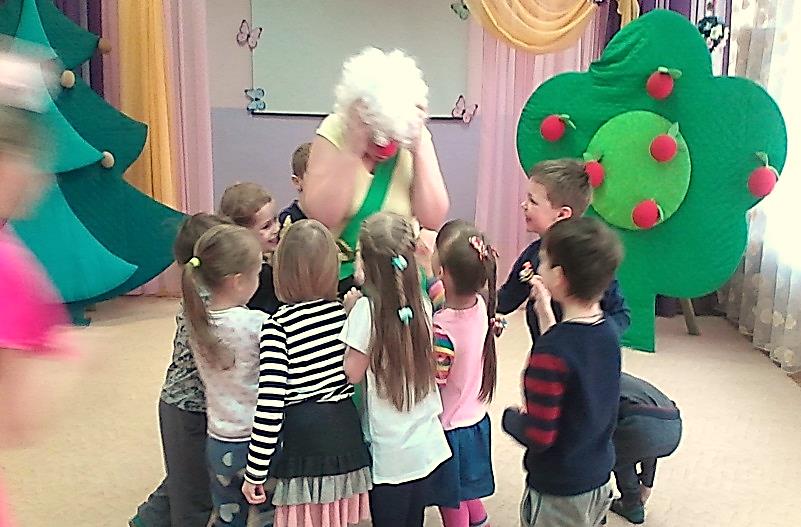 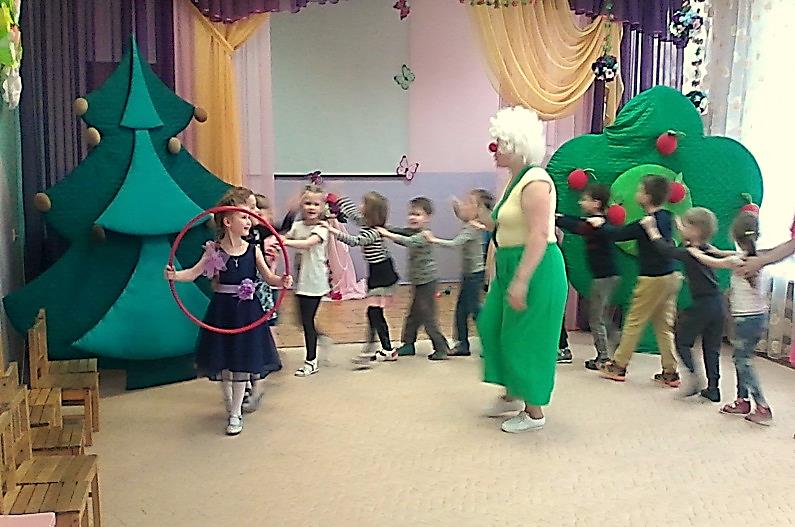 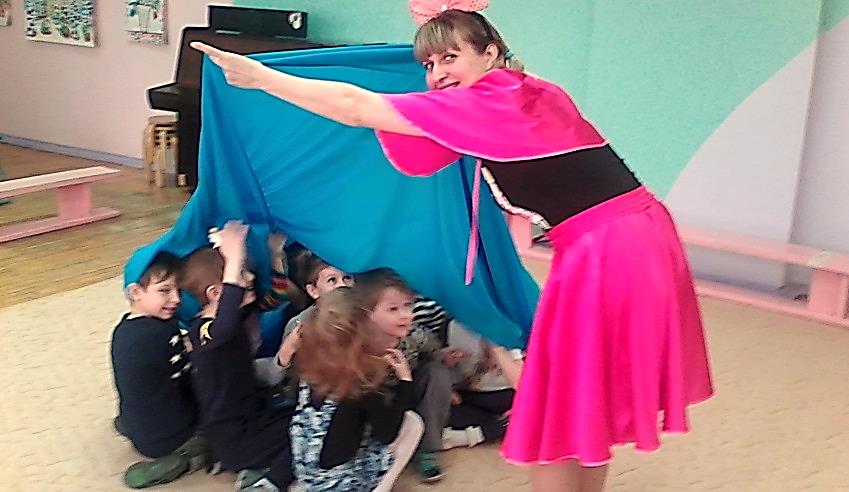 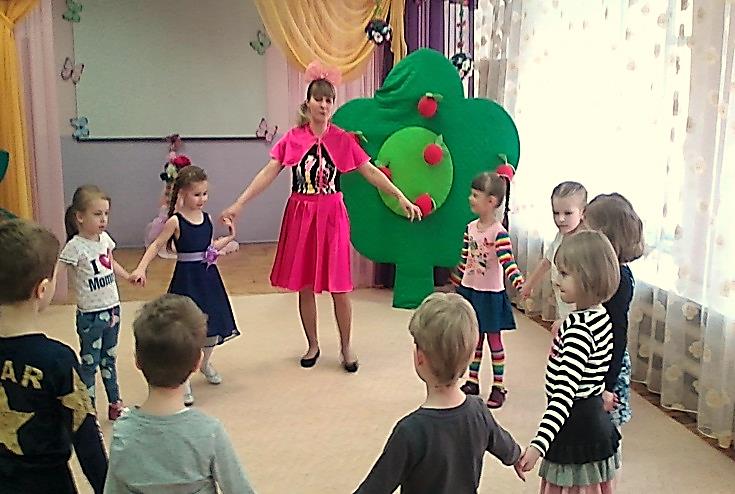 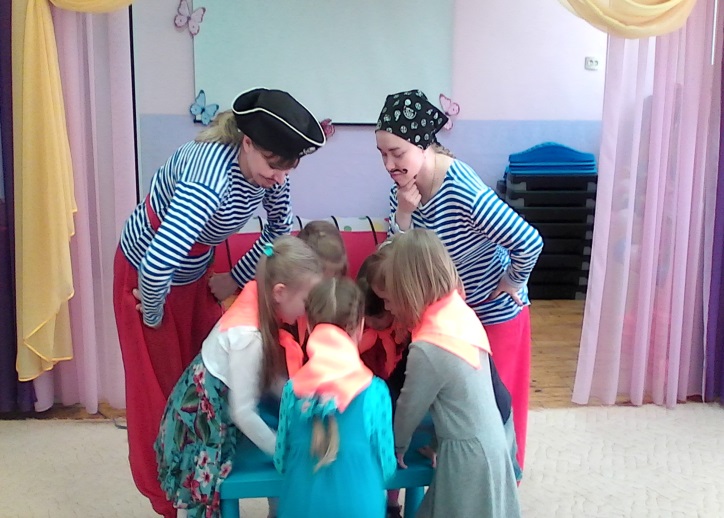 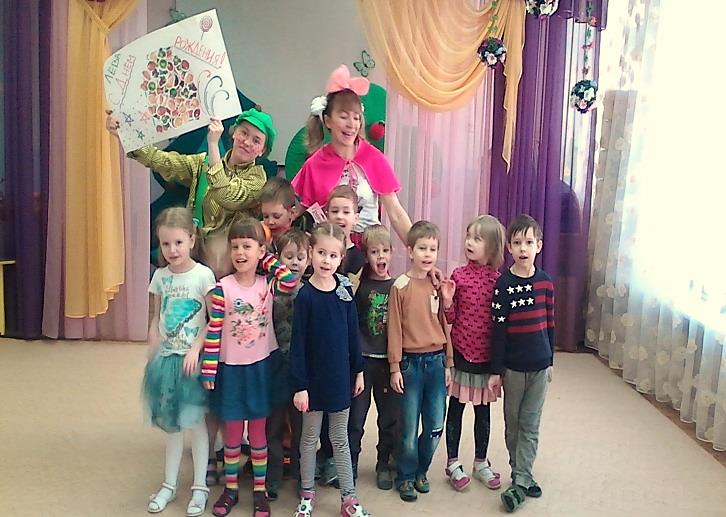 